ANNEXE 1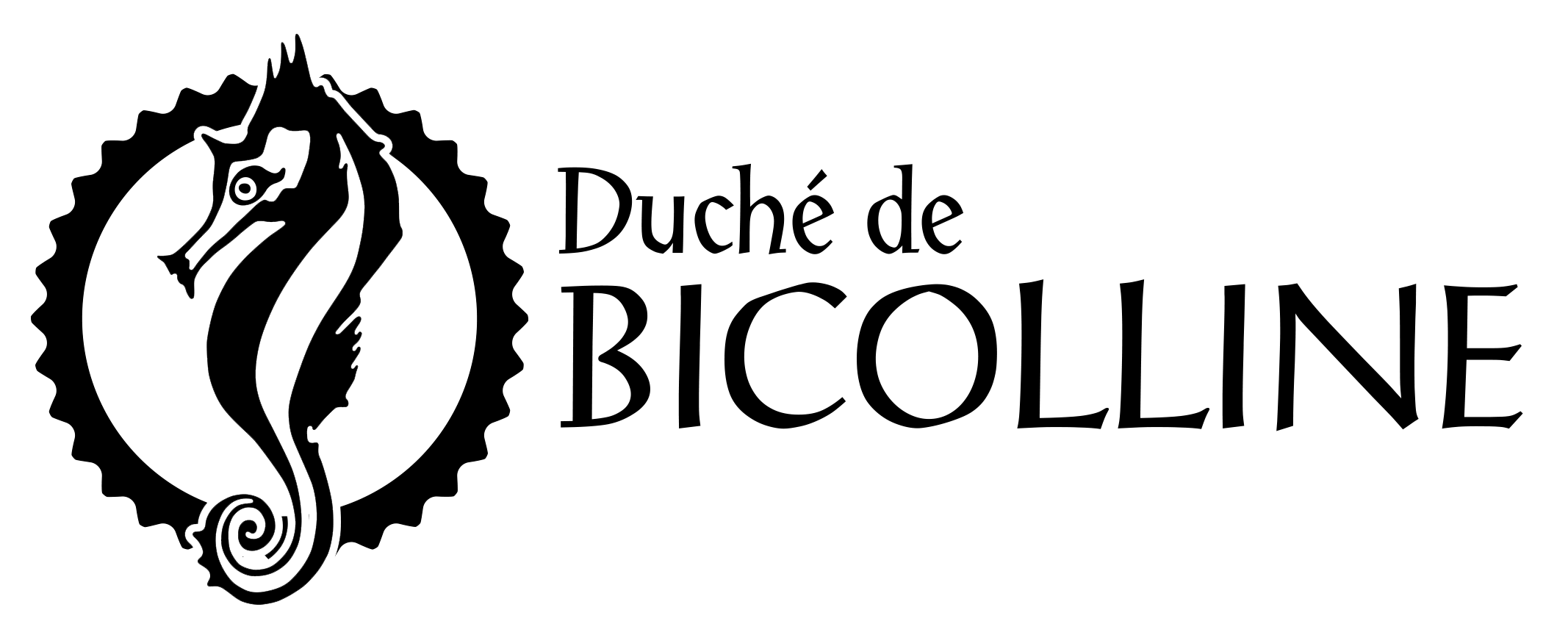 Formulaire de mise sur cession pour bâtiments existantsÀ envoyer à : info@bicolline.org1.Chargé de projet/ResponsablePersonne qui effectuera les démarches avec le Duché de Bicolline pour la mise sur cession d’un bâtiment. C’est cette même personne qui sera contactée par le notaire et qui recevra les factures associées à l’arpentage et aux frais notariés:2.Propriétaire(s)Information du propriétaire ou des propriétaires qui apparaîtront sur l’acte notarié comme propriétaires légaux du bâtiment (le nombre de propriétaires accepté est en regard de la superficie du bâtiment):3.BâtimentMerci d’insérer une photo du bâtiment ci-dessous:Ou de la joindre au courriel.Numéro et couleur de la plaque installé sur le bâtiment par le Duché de Bicolline:_________4. Lot supplémentaireJe suis propriétaire d'une cession en emphytéose datée de 2014/2015 et je désire rattacher un bâtiment existant comme lot supplémentaire à la cession, comme prévu au point 10.1 de celle-ci.Il s'agit du bâtiment #_______________Si vous souhaitez ajouter un nouveau propriétaire à cette nouvelle cession, veuillez remplir la grille ci-dessous. Sinon les propriétaires seront les mêmes que sur la cession d’origine. NomPrénomTéléphoneCourrielAdresse postaleNomPrénomStatut Civil (marié, conjoint de fait, divorcé, célibataire)TéléphoneCourrielAdresse postaleNomPrénomStatut Civil (marié, conjoint de fait, divorcé, célibataire)TéléphoneCourrielAdresse postaleNomPrénomStatut Civil (marié, conjoint de fait, divorcé, célibataire)TéléphoneCourrielAdresse postaleNomPrénomStatut Civil (marié, conjoint de fait, divorcé, célibataire)TéléphoneCourrielAdresse postaleNomPrénomStatut Civil (marié, conjoint de fait, divorcé, célibataire)TéléphoneCourrielAdresse postale